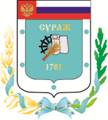 Контрольно-счетная палата Суражского муниципального района243 500, Брянская область, г. Сураж, ул. Ленина, 40  Тел. (48330) 2-11-45, E-mail:c.palata@yandex.ruЗаключениеКонтрольно-счетной палаты Суражского муниципального районана  проект решения Овчинского сельского Совета народных депутатов «О внесении изменений в Решение Овчинского сельского Совета народных депутатов № 160 от 27.12.2018 года «О бюджете муниципального образования «Овчинское сельское поселение» на 2019 год и плановый период 2020 и 2021 годов» (в редакции от 21.05.2019г. № 170).    10 июля 2019 года                                                                              г. Сураж1.    Основание для проведения экспертизы: Федеральный закон от 07.02.2011 года  №6-ФЗ «Об общих принципах организации и деятельности контрольно-счетных органов субъектов Российской Федерации и муниципальных образований», ст. 5 Положения «О Контрольно-счетной палате Суражского муниципального района», утвержденного Решением Суражского районного Совета народных депутатов от 26.12.2014 года №59, приказа № 11 от 10.07.2019 года.2.    Цель экспертизы: определение достоверности и обоснованности расходных обязательств бюджета муниципального образования «Овчинское сельское поселение»  и проекта решения Овчинского сельского Совета народных депутатов «О внесении изменений в Решение Овчинского сельского Совета народных депутатов № 160 от 27.12.2018 года «О бюджете муниципального образования «Овчинское сельское поселение» на 2019 год и плановый период 2020 и 2021 годов» (в редакции от 21.05.2019г. № 170).3.    Предмет экспертизы: проект решения Овчинского сельского Совета народных депутатов «О внесении изменений в Решение Овчинского сельского Совета народных депутатов № 160 от 27.12.2018 года «О бюджете муниципального образования «Овчинское сельское поселение» на 2019 год и плановый период 2020 и 2021 годов» (в редакции от 21.05.2019г. № 170), материалы и документы финансово-экономических обоснований указанного проекта в части, касающейся расходных обязательств муниципального образования «Овчинское сельское поселение».Проект решения Овчинского сельского Совета народных депутатов «О внесении изменений в Решение Овчинского сельского Совета народных депутатов № 160 от 27.12.2018 года «О бюджете муниципального образования «Овчинское сельское поселение» на 2019 год и плановый период 2020 и 2021 годов» (в редакции от 21.05.2019г. № 170),  (далее – проект Решения), представлен на экспертизу в Контрольно-счетную палату Суражского муниципального района 10 июля 2019 года в составе с:- Проект решения Овчинского сельского Совета народных депутатов «О внесении изменений в Решение Овчинского сельского Совета народных депутатов № 160 от 27.12.2018 года «О бюджете муниципального образования «Овчинское сельское поселение» на 2019 год и плановый период 2020 и 2021 годов» (в редакции от 21.05.2019г. № 170). - пояснительной запиской к проекту Решения; Представленным проектом Решения предлагается изменить основные характеристики бюджета муниципального образования «Овчинское сельское поселение», к которым, в соответствии с п. 1 ст. 184.1 БК РФ, относятся:- общий объем доходов в сумме 3282,3 тыс. рублей;- общий объем расходов в сумме 3416,8 тыс. рублей;- дефицит бюджета в сумме 134,5 тыс. рублей.Проектом Решения вносятся изменения в основные характеристики бюджета на 2019 год,  в том числе:- доходы бюджета по сравнению с утвержденным бюджетом увеличиваются на сумму 600,0 тыс. руб., или на 18,3% и составят 3882,3 тыс. рублей; - расходы бюджета по сравнению с утвержденным бюджетом увеличиваются на сумму 600,0 тыс. руб., или на 17,6% и составит 4016,8 тыс. рублей.- дефицит бюджета не увеличивается и составит 134,5 тыс. рублей.                              Изменение доходной части бюджета  На 2019 годНАЛОГОВЫЕ И НЕНАЛОГОВЫЕ ДОХОДЫ увеличатся и составят 3548,0 тыс. рублей (+600,0 тыс. рублей), в том числе:                                      	- Земельный налог составит 2200,0 тыс. рублей (+600,0 тыс. рублей), из них	- (1 06 06033 10 0000 110) Земельный налог с организаций, обладающих земельным участком, расположенным в границах сельских поселений увеличится  и составит 1850,0 тыс. рублей (+600,0 тыс. рублей)                        Изменение расходной части бюджета Изменение ассигнований предусматриваются по следующим разделам. - на 2019 год:	- раздел 01 00 «Общегосударственные расходы» составит 2505,3 тыс. рублей (+449,1 тыс. рублей), в том числе:- Уменьшаются ассигнования по (0104 0101180040 120) Расходы на выплаты персоналу государственных (муниципальных) органов (-36,8 тыс. рублей) и составят 821,3 тыс. рублей.- Увеличиваются ассигнования по (0104 0101180040 240) Иные закупки товаров, работ и услуг для обеспечения государственных (муниципальных) нужд (-36,8 тыс. рублей) и составят 162,5 тыс. рублей.		- подраздел 01 07 «Обеспечение проведения выборов и референдумов» составит 45,1 тыс. рублей (+15,1 тыс. рублей)	- подраздел 01 13 «Другие общегосударственные вопросы» составит 1034,0 тыс. рублей (+434,0 тыс. рублей), в том числе	- (0113 0101180040 240) Иные закупки товаров, работ и услуг для обеспечения государственных (муниципальных) нужд увеличится и составит   1034,0 тыс. рублей (+434,0 тыс. рублей)	- раздел 05 00 «Жилищно-коммунальное хозяйство» составит 1134,3 тыс. рублей   (+150,9 тыс. рублей), в том числе	- подраздел 05 03 «Благоустройство» составит 1134,3 тыс. рублей                              (+150,9 тыс. рублей), в том числе:			- Организация и обеспечение освещения улиц составит 484,3 тыс. рублей                      (+50,9 тыс. рублей);			- Мероприятия по благоустройству составят 150,0 тыс. рублей (+100,0 тыс. рублей). На плановый период 2020 и 2021  годы назначения не изменятся.В целом проектом Решения предусматривается увеличение ассигнований на финансирование 1 муниципальной программы на сумму 584,9 тыс. руб. Изменение ассигнований на реализацию муниципальных программтыс. руб.Непрограммная часть бюджета2019 год: непрограммная деятельность составит 511,1 тыс. рублей (+15,1 тыс. рублей).                                  Источники финансирования дефицитаПроект решения Овчинского сельского Совета народных депутатов «О внесении изменений в Решение Овчинского сельского Совета народных депутатов № 160 от 27.12.2018 года «О бюджете муниципального образования «Овчинское сельское поселение» на 2019 год и плановый период 2020 и 2021 годов» (в редакции от 21.05.2019г. № 170) не предполагает изменения дефицита бюджета. Дефицит утвержден в сумме  134,5 тыс. рублей, где источниками финансирования дефицита бюджета является изменение остатков средств на счетах по учету средств бюджета.         Выводы и предложенияВ результате проведения экспертизы установлено, Проект решения Овчинского сельского Совета народных депутатов «О внесении изменений в Решение Овчинского сельского Совета народных депутатов № 160 от 27.12.2018 года «О бюджете муниципального образования «Овчинское сельское поселение» на 2019 год и плановый период 2020 и 2021 годов» (в редакции от 21.05.2019г. № 170) не противоречит  нормам Бюджетного кодекса РФ, муниципальным - правовым актам Овчинского сельского Совета народных депутатов. Контрольно - счетная палата Суражского муниципального  района,  рекомендует Проект решения Овчинского сельского Совета народных депутатов «О внесении изменений в Решение Овчинского сельского Совета народных депутатов № 160 от 27.12.2018 года «О бюджете муниципального образования «Овчинское сельское поселение» на 2019 год и плановый период 2020 и 2021 годов» (в редакции от 21.05.2019г. № 170)к рассмотрению. Председатель Контрольно-счетной палатыСуражского муниципального района                                       Н.В. ЖидковаНаименованиеМПБюджетные ассигнования на 2019 годБюджетные ассигнования на 2019 годОткло-нения (+,-)Откло-нения (%)НаименованиеМПУтвержденные решением о бюджете от 27.12.2018     №160 (в ред. от 21.05.2019г. №170)С учетом изменений согласно представленного проектаОткло-нения (+,-)Откло-нения (%)«Реализация полномочий органов местного самоуправления Овчинского сельского поселения на 2018-2020 годы»012720,53305,4+584,921,5